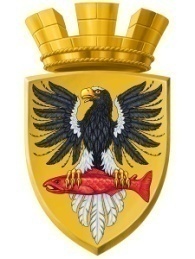 Р О С С И Й С К А Я  Ф Е Д Е Р А Ц И ЯКАМЧАТСКИЙ КРАЙП О С Т А Н О В Л Е Н И ЕАДМИНИСТРАЦИИ ЕЛИЗОВСКОГО ГОРОДСКОГО ПОСЕЛЕНИЯОт 17.08.2018 года                                                                                                              № 1187-п         г.ЕлизовоО размещении в федеральной информационной адресной системе сведений об адресах присвоенных объектам адресации – помещениям в многоквартирном жилом доме            № 33 по ул. Ленина в г. Елизово	Руководствуясь ч.3 ст.5 и ч.3 ст.9 Федерального закона от 28.12.2013        № 443-ФЗ «О федеральной информационной адресной системе и о внесении изменений в Федеральный закон «Об общих принципах организации местного самоуправления в Российской Федерации», ст. 14 Федерального закона от 06.10.2003 № 131-ФЗ «Об общих принципах организации местного самоуправления в РФ», Уставом Елизовского городского поселения, Приказом Минфина России от 05.11.2015 № 171н «Об утверждении Перечня элементов планировочной структуры, элементов улично-дорожной сети, элементов объектов адресации, типов зданий (сооружений), помещений, используемых в качестве реквизитов адреса, и Правил сокращенного наименования адресообразующих элементов», в целях актуализации информации в федеральной информационной адресной системе,ПОСТАНОВЛЯЮ:1. Разместить в федеральной информационной адресной системе сведения об адресах, присвоенных объектам адресации - помещениям в многоквартирном жилом доме № 33 по ул. Ленина в г. Елизово, ранее не размещенные в государственном адресном реестре, согласно приложению к настоящему постановлению.2. Направить данное постановление в федеральную информационную адресную систему для внесения сведений установленных данным постановлением.Управлению делами администрации Елизовского городского поселения опубликовать (обнародовать) настоящее постановление в средствах массовой информации и разместить в информационно-телекоммуникационной сети «Интернет» на официальном сайте администрации Елизовского городского поселения.Контроль за исполнением настоящего постановления возложить на руководителя Управления архитектуры и градостроительства администрации Елизовского городского поселения.ВрИО Главы администрации Елизовского городского поселения                                                    Д.Б. ЩипицынПриложение к постановлению администрации Елизовского городского поселенияот 17.08.2018 № 1187-пПриложение к постановлению администрации Елизовского городского поселенияот 17.08.2018 № 1187-пПриложение к постановлению администрации Елизовского городского поселенияот 17.08.2018 № 1187-пПриложение к постановлению администрации Елизовского городского поселенияот 17.08.2018 № 1187-пПриложение к постановлению администрации Елизовского городского поселенияот 17.08.2018 № 1187-пПриложение к постановлению администрации Елизовского городского поселенияот 17.08.2018 № 1187-пПриложение к постановлению администрации Елизовского городского поселенияот 17.08.2018 № 1187-пПриложение к постановлению администрации Елизовского городского поселенияот 17.08.2018 № 1187-п1.Помещение,Помещение,кадастровый номер   41:05:0101001:4395кадастровый номер   41:05:0101001:4395кадастровый номер   41:05:0101001:4395Россия, Камчатский край,1.Елизовский муниципальный  район, Елизовское городское поселение, Елизово г.,  Елизовский муниципальный  район, Елизовское городское поселение, Елизово г.,  Елизовский муниципальный  район, Елизовское городское поселение, Елизово г.,  Елизовский муниципальный  район, Елизовское городское поселение, Елизово г.,  Елизовский муниципальный  район, Елизовское городское поселение, Елизово г.,  Елизовский муниципальный  район, Елизовское городское поселение, Елизово г.,  1.Ленина ул.,Ленина ул.,д. 33,кв.1.кв.1.2.Помещение,Помещение,кадастровый номер   41:05:0101001:4396кадастровый номер   41:05:0101001:4396кадастровый номер   41:05:0101001:4396Россия, Камчатский край,2.Елизовский муниципальный  район, Елизовское городское поселение, Елизово г.,  Елизовский муниципальный  район, Елизовское городское поселение, Елизово г.,  Елизовский муниципальный  район, Елизовское городское поселение, Елизово г.,  Елизовский муниципальный  район, Елизовское городское поселение, Елизово г.,  Елизовский муниципальный  район, Елизовское городское поселение, Елизово г.,  Елизовский муниципальный  район, Елизовское городское поселение, Елизово г.,  2.Ленина ул.,Ленина ул.,д. 33,кв.2.кв.2.3.Помещение,Помещение,кадастровый номер   41:05:0101001:4397кадастровый номер   41:05:0101001:4397кадастровый номер   41:05:0101001:4397Россия, Камчатский край,3.Елизовский муниципальный  район, Елизовское городское поселение, Елизово г.,  Елизовский муниципальный  район, Елизовское городское поселение, Елизово г.,  Елизовский муниципальный  район, Елизовское городское поселение, Елизово г.,  Елизовский муниципальный  район, Елизовское городское поселение, Елизово г.,  Елизовский муниципальный  район, Елизовское городское поселение, Елизово г.,  Елизовский муниципальный  район, Елизовское городское поселение, Елизово г.,  3.Ленина ул.,Ленина ул.,д. 33,кв.3.кв.3.4.Помещение,Помещение,кадастровый номер   41:05:0101001:4398кадастровый номер   41:05:0101001:4398кадастровый номер   41:05:0101001:4398Россия, Камчатский край,4.Елизовский муниципальный  район, Елизовское городское поселение, Елизово г.,  Елизовский муниципальный  район, Елизовское городское поселение, Елизово г.,  Елизовский муниципальный  район, Елизовское городское поселение, Елизово г.,  Елизовский муниципальный  район, Елизовское городское поселение, Елизово г.,  Елизовский муниципальный  район, Елизовское городское поселение, Елизово г.,  Елизовский муниципальный  район, Елизовское городское поселение, Елизово г.,  4.Ленина ул.,Ленина ул.,д. 33,кв.4.кв.4.5.Помещение,Помещение,кадастровый номер   41:05:0101001:4411кадастровый номер   41:05:0101001:4411кадастровый номер   41:05:0101001:4411Россия, Камчатский край,5.Елизовский муниципальный  район, Елизовское городское поселение, Елизово г.,  Елизовский муниципальный  район, Елизовское городское поселение, Елизово г.,  Елизовский муниципальный  район, Елизовское городское поселение, Елизово г.,  Елизовский муниципальный  район, Елизовское городское поселение, Елизово г.,  Елизовский муниципальный  район, Елизовское городское поселение, Елизово г.,  Елизовский муниципальный  район, Елизовское городское поселение, Елизово г.,  5.Ленина ул.,Ленина ул.,д. 33,кв.5.кв.5.6.Помещение,Помещение,кадастровый номер   41:05:0101001:4412кадастровый номер   41:05:0101001:4412кадастровый номер   41:05:0101001:4412Россия, Камчатский край,6.Елизовский муниципальный  район, Елизовское городское поселение, Елизово г.,  Елизовский муниципальный  район, Елизовское городское поселение, Елизово г.,  Елизовский муниципальный  район, Елизовское городское поселение, Елизово г.,  Елизовский муниципальный  район, Елизовское городское поселение, Елизово г.,  Елизовский муниципальный  район, Елизовское городское поселение, Елизово г.,  Елизовский муниципальный  район, Елизовское городское поселение, Елизово г.,  6.Ленина ул.,Ленина ул.,д. 33,кв.6.кв.6.7.Помещение,Помещение,кадастровый номер   41:05:0101001:4413кадастровый номер   41:05:0101001:4413кадастровый номер   41:05:0101001:4413Россия, Камчатский край,7.Елизовский муниципальный  район, Елизовское городское поселение, Елизово г.,  Елизовский муниципальный  район, Елизовское городское поселение, Елизово г.,  Елизовский муниципальный  район, Елизовское городское поселение, Елизово г.,  Елизовский муниципальный  район, Елизовское городское поселение, Елизово г.,  Елизовский муниципальный  район, Елизовское городское поселение, Елизово г.,  Елизовский муниципальный  район, Елизовское городское поселение, Елизово г.,  7.Ленина ул.,Ленина ул.,д. 33,кв.7.кв.7.8.Помещение,Помещение,кадастровый номер   41:05:0101001:4414кадастровый номер   41:05:0101001:4414кадастровый номер   41:05:0101001:4414Россия, Камчатский край,8.Елизовский муниципальный  район, Елизовское городское поселение, Елизово г.,  Елизовский муниципальный  район, Елизовское городское поселение, Елизово г.,  Елизовский муниципальный  район, Елизовское городское поселение, Елизово г.,  Елизовский муниципальный  район, Елизовское городское поселение, Елизово г.,  Елизовский муниципальный  район, Елизовское городское поселение, Елизово г.,  Елизовский муниципальный  район, Елизовское городское поселение, Елизово г.,  8.Ленина ул.,Ленина ул.,д. 33,кв.8.кв.8.9.Помещение,Помещение,кадастровый номер   41:05:0101001:4427кадастровый номер   41:05:0101001:4427кадастровый номер   41:05:0101001:4427Россия, Камчатский край,9.Елизовский муниципальный  район, Елизовское городское поселение, Елизово г.,  Елизовский муниципальный  район, Елизовское городское поселение, Елизово г.,  Елизовский муниципальный  район, Елизовское городское поселение, Елизово г.,  Елизовский муниципальный  район, Елизовское городское поселение, Елизово г.,  Елизовский муниципальный  район, Елизовское городское поселение, Елизово г.,  Елизовский муниципальный  район, Елизовское городское поселение, Елизово г.,  9.Ленина ул.,Ленина ул.,д. 33,кв.9.кв.9.10.Помещение,Помещение,кадастровый номер   41:05:0101001:4428кадастровый номер   41:05:0101001:4428кадастровый номер   41:05:0101001:4428Россия, Камчатский край,10.Елизовский муниципальный  район, Елизовское городское поселение, Елизово г.,  Елизовский муниципальный  район, Елизовское городское поселение, Елизово г.,  Елизовский муниципальный  район, Елизовское городское поселение, Елизово г.,  Елизовский муниципальный  район, Елизовское городское поселение, Елизово г.,  Елизовский муниципальный  район, Елизовское городское поселение, Елизово г.,  Елизовский муниципальный  район, Елизовское городское поселение, Елизово г.,  10.Ленина ул.,Ленина ул.,д. 33,кв.10.кв.10.11.Помещение,Помещение,кадастровый номер   41:05:0101001:4429кадастровый номер   41:05:0101001:4429кадастровый номер   41:05:0101001:4429Россия, Камчатский край,11.Елизовский муниципальный  район, Елизовское городское поселение, Елизово г.,  Елизовский муниципальный  район, Елизовское городское поселение, Елизово г.,  Елизовский муниципальный  район, Елизовское городское поселение, Елизово г.,  Елизовский муниципальный  район, Елизовское городское поселение, Елизово г.,  Елизовский муниципальный  район, Елизовское городское поселение, Елизово г.,  Елизовский муниципальный  район, Елизовское городское поселение, Елизово г.,  11.Ленина ул.,Ленина ул.,д. 33,кв.11.кв.11.12.Помещение,Помещение,кадастровый номер   41:05:0101001:4430кадастровый номер   41:05:0101001:4430кадастровый номер   41:05:0101001:4430Россия, Камчатский край,12.Елизовский муниципальный  район, Елизовское городское поселение, Елизово г.,  Елизовский муниципальный  район, Елизовское городское поселение, Елизово г.,  Елизовский муниципальный  район, Елизовское городское поселение, Елизово г.,  Елизовский муниципальный  район, Елизовское городское поселение, Елизово г.,  Елизовский муниципальный  район, Елизовское городское поселение, Елизово г.,  Елизовский муниципальный  район, Елизовское городское поселение, Елизово г.,  12.Ленина ул.,Ленина ул.,д. 33,кв.12.кв.12.13.Помещение,Помещение,кадастровый номер   41:05:0101001:4443кадастровый номер   41:05:0101001:4443кадастровый номер   41:05:0101001:4443Россия, Камчатский край,13.Елизовский муниципальный  район, Елизовское городское поселение, Елизово г.,  Елизовский муниципальный  район, Елизовское городское поселение, Елизово г.,  Елизовский муниципальный  район, Елизовское городское поселение, Елизово г.,  Елизовский муниципальный  район, Елизовское городское поселение, Елизово г.,  Елизовский муниципальный  район, Елизовское городское поселение, Елизово г.,  Елизовский муниципальный  район, Елизовское городское поселение, Елизово г.,  13.Ленина ул.,Ленина ул.,д. 33,кв.13.кв.13.14.Помещение,Помещение,кадастровый номер   41:05:0101001:4444кадастровый номер   41:05:0101001:4444кадастровый номер   41:05:0101001:4444Россия, Камчатский край,14.Елизовский муниципальный  район, Елизовское городское поселение, Елизово г.,  Елизовский муниципальный  район, Елизовское городское поселение, Елизово г.,  Елизовский муниципальный  район, Елизовское городское поселение, Елизово г.,  Елизовский муниципальный  район, Елизовское городское поселение, Елизово г.,  Елизовский муниципальный  район, Елизовское городское поселение, Елизово г.,  Елизовский муниципальный  район, Елизовское городское поселение, Елизово г.,  14.Ленина ул.,Ленина ул.,д. 33,кв.14.кв.14.15.Помещение,Помещение,кадастровый номер   41:05:0101001:4445кадастровый номер   41:05:0101001:4445кадастровый номер   41:05:0101001:4445Россия, Камчатский край,15.Елизовский муниципальный  район, Елизовское городское поселение, Елизово г.,  Елизовский муниципальный  район, Елизовское городское поселение, Елизово г.,  Елизовский муниципальный  район, Елизовское городское поселение, Елизово г.,  Елизовский муниципальный  район, Елизовское городское поселение, Елизово г.,  Елизовский муниципальный  район, Елизовское городское поселение, Елизово г.,  Елизовский муниципальный  район, Елизовское городское поселение, Елизово г.,  15.Ленина ул.,Ленина ул.,д. 33,кв.15.кв.15.16.Помещение,Помещение,кадастровый номер   41:05:0101001:4446кадастровый номер   41:05:0101001:4446кадастровый номер   41:05:0101001:4446Россия, Камчатский край,16.Елизовский муниципальный  район, Елизовское городское поселение, Елизово г.,  Елизовский муниципальный  район, Елизовское городское поселение, Елизово г.,  Елизовский муниципальный  район, Елизовское городское поселение, Елизово г.,  Елизовский муниципальный  район, Елизовское городское поселение, Елизово г.,  Елизовский муниципальный  район, Елизовское городское поселение, Елизово г.,  Елизовский муниципальный  район, Елизовское городское поселение, Елизово г.,  16.Ленина ул.,Ленина ул.,д. 33,кв.16.кв.16.17.Помещение,Помещение,кадастровый номер   41:05:0101001:4399кадастровый номер   41:05:0101001:4399кадастровый номер   41:05:0101001:4399Россия, Камчатский край,17.Елизовский муниципальный  район, Елизовское городское поселение, Елизово г.,  Елизовский муниципальный  район, Елизовское городское поселение, Елизово г.,  Елизовский муниципальный  район, Елизовское городское поселение, Елизово г.,  Елизовский муниципальный  район, Елизовское городское поселение, Елизово г.,  Елизовский муниципальный  район, Елизовское городское поселение, Елизово г.,  Елизовский муниципальный  район, Елизовское городское поселение, Елизово г.,  17.Ленина ул.,Ленина ул.,д. 33,кв.17.кв.17.18.Помещение,Помещение,кадастровый номер   41:05:0101001:4400кадастровый номер   41:05:0101001:4400кадастровый номер   41:05:0101001:4400Россия, Камчатский край,18.Елизовский муниципальный  район, Елизовское городское поселение, Елизово г.,  Елизовский муниципальный  район, Елизовское городское поселение, Елизово г.,  Елизовский муниципальный  район, Елизовское городское поселение, Елизово г.,  Елизовский муниципальный  район, Елизовское городское поселение, Елизово г.,  Елизовский муниципальный  район, Елизовское городское поселение, Елизово г.,  Елизовский муниципальный  район, Елизовское городское поселение, Елизово г.,  18.Ленина ул.,Ленина ул.,д. 33,кв.18.кв.18.19.Помещение,Помещение,кадастровый номер   41:05:0101001:4401кадастровый номер   41:05:0101001:4401кадастровый номер   41:05:0101001:4401Россия, Камчатский край,19.Елизовский муниципальный  район, Елизовское городское поселение, Елизово г.,  Елизовский муниципальный  район, Елизовское городское поселение, Елизово г.,  Елизовский муниципальный  район, Елизовское городское поселение, Елизово г.,  Елизовский муниципальный  район, Елизовское городское поселение, Елизово г.,  Елизовский муниципальный  район, Елизовское городское поселение, Елизово г.,  Елизовский муниципальный  район, Елизовское городское поселение, Елизово г.,  19.Ленина ул.,Ленина ул.,д. 33,кв.19.кв.19.20.Помещение,Помещение,кадастровый номер   41:05:0101001:4402кадастровый номер   41:05:0101001:4402кадастровый номер   41:05:0101001:4402Россия, Камчатский край,20.Елизовский муниципальный  район, Елизовское городское поселение, Елизово г.,  Елизовский муниципальный  район, Елизовское городское поселение, Елизово г.,  Елизовский муниципальный  район, Елизовское городское поселение, Елизово г.,  Елизовский муниципальный  район, Елизовское городское поселение, Елизово г.,  Елизовский муниципальный  район, Елизовское городское поселение, Елизово г.,  Елизовский муниципальный  район, Елизовское городское поселение, Елизово г.,  20.Ленина ул.,Ленина ул.,д. 33,кв.20.кв.20.21.Помещение,Помещение,кадастровый номер   41:05:0101001:4415кадастровый номер   41:05:0101001:4415кадастровый номер   41:05:0101001:4415Россия, Камчатский край,21.Елизовский муниципальный  район, Елизовское городское поселение, Елизово г.,  Елизовский муниципальный  район, Елизовское городское поселение, Елизово г.,  Елизовский муниципальный  район, Елизовское городское поселение, Елизово г.,  Елизовский муниципальный  район, Елизовское городское поселение, Елизово г.,  Елизовский муниципальный  район, Елизовское городское поселение, Елизово г.,  Елизовский муниципальный  район, Елизовское городское поселение, Елизово г.,  21.Ленина ул.,Ленина ул.,д. 33,кв.21.кв.21.22.Помещение,Помещение,кадастровый номер   41:05:0101001:4416кадастровый номер   41:05:0101001:4416кадастровый номер   41:05:0101001:4416Россия, Камчатский край,22.Елизовский муниципальный  район, Елизовское городское поселение, Елизово г.,  Елизовский муниципальный  район, Елизовское городское поселение, Елизово г.,  Елизовский муниципальный  район, Елизовское городское поселение, Елизово г.,  Елизовский муниципальный  район, Елизовское городское поселение, Елизово г.,  Елизовский муниципальный  район, Елизовское городское поселение, Елизово г.,  Елизовский муниципальный  район, Елизовское городское поселение, Елизово г.,  22.Ленина ул.,Ленина ул.,д. 33,кв.22.кв.22.23.Помещение,Помещение,кадастровый номер   41:05:0101001:4417кадастровый номер   41:05:0101001:4417кадастровый номер   41:05:0101001:4417Россия, Камчатский край,23.Елизовский муниципальный  район, Елизовское городское поселение, Елизово г.,  Елизовский муниципальный  район, Елизовское городское поселение, Елизово г.,  Елизовский муниципальный  район, Елизовское городское поселение, Елизово г.,  Елизовский муниципальный  район, Елизовское городское поселение, Елизово г.,  Елизовский муниципальный  район, Елизовское городское поселение, Елизово г.,  Елизовский муниципальный  район, Елизовское городское поселение, Елизово г.,  23.Ленина ул.,Ленина ул.,д. 33,кв.23.кв.23.24.Помещение,Помещение,кадастровый номер   41:05:0101001:4418кадастровый номер   41:05:0101001:4418кадастровый номер   41:05:0101001:4418Россия, Камчатский край,24.Елизовский муниципальный  район, Елизовское городское поселение, Елизово г.,  Елизовский муниципальный  район, Елизовское городское поселение, Елизово г.,  Елизовский муниципальный  район, Елизовское городское поселение, Елизово г.,  Елизовский муниципальный  район, Елизовское городское поселение, Елизово г.,  Елизовский муниципальный  район, Елизовское городское поселение, Елизово г.,  Елизовский муниципальный  район, Елизовское городское поселение, Елизово г.,  24.Ленина ул.,Ленина ул.,д. 33,кв.24.кв.24.25.Помещение,Помещение,кадастровый номер   41:05:0101001:4431кадастровый номер   41:05:0101001:4431кадастровый номер   41:05:0101001:4431Россия, Камчатский край,25.Елизовский муниципальный  район, Елизовское городское поселение, Елизово г.,  Елизовский муниципальный  район, Елизовское городское поселение, Елизово г.,  Елизовский муниципальный  район, Елизовское городское поселение, Елизово г.,  Елизовский муниципальный  район, Елизовское городское поселение, Елизово г.,  Елизовский муниципальный  район, Елизовское городское поселение, Елизово г.,  Елизовский муниципальный  район, Елизовское городское поселение, Елизово г.,  25.Ленина ул.,Ленина ул.,д. 33,кв.25.кв.25.26.Помещение,Помещение,кадастровый номер   41:05:0101001:4432кадастровый номер   41:05:0101001:4432кадастровый номер   41:05:0101001:4432Россия, Камчатский край,26.Елизовский муниципальный  район, Елизовское городское поселение, Елизово г.,  Елизовский муниципальный  район, Елизовское городское поселение, Елизово г.,  Елизовский муниципальный  район, Елизовское городское поселение, Елизово г.,  Елизовский муниципальный  район, Елизовское городское поселение, Елизово г.,  Елизовский муниципальный  район, Елизовское городское поселение, Елизово г.,  Елизовский муниципальный  район, Елизовское городское поселение, Елизово г.,  26.Ленина ул.,Ленина ул.,д. 33,кв.26.кв.26.27.Помещение,Помещение,кадастровый номер   41:05:0101001:4433кадастровый номер   41:05:0101001:4433кадастровый номер   41:05:0101001:4433Россия, Камчатский край,27.Елизовский муниципальный  район, Елизовское городское поселение, Елизово г.,  Елизовский муниципальный  район, Елизовское городское поселение, Елизово г.,  Елизовский муниципальный  район, Елизовское городское поселение, Елизово г.,  Елизовский муниципальный  район, Елизовское городское поселение, Елизово г.,  Елизовский муниципальный  район, Елизовское городское поселение, Елизово г.,  Елизовский муниципальный  район, Елизовское городское поселение, Елизово г.,  27.Ленина ул.,Ленина ул.,д. 33,кв.27.кв.27.28.Помещение,Помещение,кадастровый номер   41:05:0101001:4434кадастровый номер   41:05:0101001:4434кадастровый номер   41:05:0101001:4434Россия, Камчатский край,28.Елизовский муниципальный  район, Елизовское городское поселение, Елизово г.,  Елизовский муниципальный  район, Елизовское городское поселение, Елизово г.,  Елизовский муниципальный  район, Елизовское городское поселение, Елизово г.,  Елизовский муниципальный  район, Елизовское городское поселение, Елизово г.,  Елизовский муниципальный  район, Елизовское городское поселение, Елизово г.,  Елизовский муниципальный  район, Елизовское городское поселение, Елизово г.,  28.Ленина ул.,Ленина ул.,д. 33,кв.28.кв.28.29.Помещение,Помещение,кадастровый номер   41:05:0101001:4447кадастровый номер   41:05:0101001:4447кадастровый номер   41:05:0101001:4447Россия, Камчатский край,29.Елизовский муниципальный  район, Елизовское городское поселение, Елизово г.,  Елизовский муниципальный  район, Елизовское городское поселение, Елизово г.,  Елизовский муниципальный  район, Елизовское городское поселение, Елизово г.,  Елизовский муниципальный  район, Елизовское городское поселение, Елизово г.,  Елизовский муниципальный  район, Елизовское городское поселение, Елизово г.,  Елизовский муниципальный  район, Елизовское городское поселение, Елизово г.,  29.Ленина ул.,Ленина ул.,д. 33,кв.29.кв.29.30.Помещение,Помещение,кадастровый номер   41:05:0101001:4448кадастровый номер   41:05:0101001:4448кадастровый номер   41:05:0101001:4448Россия, Камчатский край,30.Елизовский муниципальный  район, Елизовское городское поселение, Елизово г.,  Елизовский муниципальный  район, Елизовское городское поселение, Елизово г.,  Елизовский муниципальный  район, Елизовское городское поселение, Елизово г.,  Елизовский муниципальный  район, Елизовское городское поселение, Елизово г.,  Елизовский муниципальный  район, Елизовское городское поселение, Елизово г.,  Елизовский муниципальный  район, Елизовское городское поселение, Елизово г.,  30.Ленина ул.,Ленина ул.,д. 33,кв.30.кв.30.31.Помещение,Помещение,кадастровый номер   41:05:0101001:4449кадастровый номер   41:05:0101001:4449кадастровый номер   41:05:0101001:4449Россия, Камчатский край,31.Елизовский муниципальный  район, Елизовское городское поселение, Елизово г.,  Елизовский муниципальный  район, Елизовское городское поселение, Елизово г.,  Елизовский муниципальный  район, Елизовское городское поселение, Елизово г.,  Елизовский муниципальный  район, Елизовское городское поселение, Елизово г.,  Елизовский муниципальный  район, Елизовское городское поселение, Елизово г.,  Елизовский муниципальный  район, Елизовское городское поселение, Елизово г.,  31.Ленина ул.,Ленина ул.,д. 33,кв.31.кв.31.32.Помещение,Помещение,кадастровый номер   41:05:0101001:4450кадастровый номер   41:05:0101001:4450кадастровый номер   41:05:0101001:4450Россия, Камчатский край,32.Елизовский муниципальный  район, Елизовское городское поселение, Елизово г.,  Елизовский муниципальный  район, Елизовское городское поселение, Елизово г.,  Елизовский муниципальный  район, Елизовское городское поселение, Елизово г.,  Елизовский муниципальный  район, Елизовское городское поселение, Елизово г.,  Елизовский муниципальный  район, Елизовское городское поселение, Елизово г.,  Елизовский муниципальный  район, Елизовское городское поселение, Елизово г.,  32.Ленина ул.,Ленина ул.,д. 33,кв.32.кв.32.33.Помещение,Помещение,кадастровый номер   41:05:0101001:4403кадастровый номер   41:05:0101001:4403кадастровый номер   41:05:0101001:4403Россия, Камчатский край,33.Елизовский муниципальный  район, Елизовское городское поселение, Елизово г.,  Елизовский муниципальный  район, Елизовское городское поселение, Елизово г.,  Елизовский муниципальный  район, Елизовское городское поселение, Елизово г.,  Елизовский муниципальный  район, Елизовское городское поселение, Елизово г.,  Елизовский муниципальный  район, Елизовское городское поселение, Елизово г.,  Елизовский муниципальный  район, Елизовское городское поселение, Елизово г.,  33.Ленина ул.,Ленина ул.,д. 33,кв.33.кв.33.34.Помещение,Помещение,кадастровый номер   41:05:0101001:4404кадастровый номер   41:05:0101001:4404кадастровый номер   41:05:0101001:4404Россия, Камчатский край,34.Елизовский муниципальный  район, Елизовское городское поселение, Елизово г.,  Елизовский муниципальный  район, Елизовское городское поселение, Елизово г.,  Елизовский муниципальный  район, Елизовское городское поселение, Елизово г.,  Елизовский муниципальный  район, Елизовское городское поселение, Елизово г.,  Елизовский муниципальный  район, Елизовское городское поселение, Елизово г.,  Елизовский муниципальный  район, Елизовское городское поселение, Елизово г.,  34.Ленина ул.,Ленина ул.,д. 33,кв.34.кв.34.35.Помещение,Помещение,кадастровый номер   41:05:0101001:4405кадастровый номер   41:05:0101001:4405кадастровый номер   41:05:0101001:4405Россия, Камчатский край,35.Елизовский муниципальный  район, Елизовское городское поселение, Елизово г.,  Елизовский муниципальный  район, Елизовское городское поселение, Елизово г.,  Елизовский муниципальный  район, Елизовское городское поселение, Елизово г.,  Елизовский муниципальный  район, Елизовское городское поселение, Елизово г.,  Елизовский муниципальный  район, Елизовское городское поселение, Елизово г.,  Елизовский муниципальный  район, Елизовское городское поселение, Елизово г.,  35.Ленина ул.,Ленина ул.,д. 33,кв.35.кв.35.36.Помещение,Помещение,кадастровый номер   41:05:0101001:4406кадастровый номер   41:05:0101001:4406кадастровый номер   41:05:0101001:4406Россия, Камчатский край,36.Елизовский муниципальный  район, Елизовское городское поселение, Елизово г.,  Елизовский муниципальный  район, Елизовское городское поселение, Елизово г.,  Елизовский муниципальный  район, Елизовское городское поселение, Елизово г.,  Елизовский муниципальный  район, Елизовское городское поселение, Елизово г.,  Елизовский муниципальный  район, Елизовское городское поселение, Елизово г.,  Елизовский муниципальный  район, Елизовское городское поселение, Елизово г.,  36.Ленина ул.,Ленина ул.,д. 33,кв.36.кв.36.37.Помещение,Помещение,кадастровый номер   41:05:0101001:4419кадастровый номер   41:05:0101001:4419кадастровый номер   41:05:0101001:4419Россия, Камчатский край,37.Елизовский муниципальный  район, Елизовское городское поселение, Елизово г.,  Елизовский муниципальный  район, Елизовское городское поселение, Елизово г.,  Елизовский муниципальный  район, Елизовское городское поселение, Елизово г.,  Елизовский муниципальный  район, Елизовское городское поселение, Елизово г.,  Елизовский муниципальный  район, Елизовское городское поселение, Елизово г.,  Елизовский муниципальный  район, Елизовское городское поселение, Елизово г.,  37.Ленина ул.,Ленина ул.,д. 33,кв.37.кв.37.38.Помещение,Помещение,кадастровый номер   41:05:0101001:4420кадастровый номер   41:05:0101001:4420кадастровый номер   41:05:0101001:4420Россия, Камчатский край,38.Елизовский муниципальный  район, Елизовское городское поселение, Елизово г.,  Елизовский муниципальный  район, Елизовское городское поселение, Елизово г.,  Елизовский муниципальный  район, Елизовское городское поселение, Елизово г.,  Елизовский муниципальный  район, Елизовское городское поселение, Елизово г.,  Елизовский муниципальный  район, Елизовское городское поселение, Елизово г.,  Елизовский муниципальный  район, Елизовское городское поселение, Елизово г.,  38.Ленина ул.,Ленина ул.,д. 33,кв.38.кв.38.39.Помещение,Помещение,кадастровый номер   41:05:0101001:4421кадастровый номер   41:05:0101001:4421кадастровый номер   41:05:0101001:4421Россия, Камчатский край,39.Елизовский муниципальный  район, Елизовское городское поселение, Елизово г.,  Елизовский муниципальный  район, Елизовское городское поселение, Елизово г.,  Елизовский муниципальный  район, Елизовское городское поселение, Елизово г.,  Елизовский муниципальный  район, Елизовское городское поселение, Елизово г.,  Елизовский муниципальный  район, Елизовское городское поселение, Елизово г.,  Елизовский муниципальный  район, Елизовское городское поселение, Елизово г.,  39.Ленина ул.,Ленина ул.,д. 33,кв.39.кв.39.40.Помещение,Помещение,кадастровый номер   41:05:0101001:4422кадастровый номер   41:05:0101001:4422кадастровый номер   41:05:0101001:4422Россия, Камчатский край,40.Елизовский муниципальный  район, Елизовское городское поселение, Елизово г.,  Елизовский муниципальный  район, Елизовское городское поселение, Елизово г.,  Елизовский муниципальный  район, Елизовское городское поселение, Елизово г.,  Елизовский муниципальный  район, Елизовское городское поселение, Елизово г.,  Елизовский муниципальный  район, Елизовское городское поселение, Елизово г.,  Елизовский муниципальный  район, Елизовское городское поселение, Елизово г.,  40.Ленина ул.,Ленина ул.,д. 33,кв.40.кв.40.41.Помещение,Помещение,кадастровый номер   41:05:0101001:4435кадастровый номер   41:05:0101001:4435кадастровый номер   41:05:0101001:4435Россия, Камчатский край,41.Елизовский муниципальный  район, Елизовское городское поселение, Елизово г.,  Елизовский муниципальный  район, Елизовское городское поселение, Елизово г.,  Елизовский муниципальный  район, Елизовское городское поселение, Елизово г.,  Елизовский муниципальный  район, Елизовское городское поселение, Елизово г.,  Елизовский муниципальный  район, Елизовское городское поселение, Елизово г.,  Елизовский муниципальный  район, Елизовское городское поселение, Елизово г.,  41.Ленина ул.,Ленина ул.,д. 33,кв.41.кв.41.42.Помещение,Помещение,кадастровый номер   41:05:0101001:4436кадастровый номер   41:05:0101001:4436кадастровый номер   41:05:0101001:4436Россия, Камчатский край,42.Елизовский муниципальный  район, Елизовское городское поселение, Елизово г.,  Елизовский муниципальный  район, Елизовское городское поселение, Елизово г.,  Елизовский муниципальный  район, Елизовское городское поселение, Елизово г.,  Елизовский муниципальный  район, Елизовское городское поселение, Елизово г.,  Елизовский муниципальный  район, Елизовское городское поселение, Елизово г.,  Елизовский муниципальный  район, Елизовское городское поселение, Елизово г.,  42.Ленина ул.,Ленина ул.,д. 33,кв.42.кв.42.43.Помещение,Помещение,кадастровый номер   41:05:0101001:4437кадастровый номер   41:05:0101001:4437кадастровый номер   41:05:0101001:4437Россия, Камчатский край,43.Елизовский муниципальный  район, Елизовское городское поселение, Елизово г.,  Елизовский муниципальный  район, Елизовское городское поселение, Елизово г.,  Елизовский муниципальный  район, Елизовское городское поселение, Елизово г.,  Елизовский муниципальный  район, Елизовское городское поселение, Елизово г.,  Елизовский муниципальный  район, Елизовское городское поселение, Елизово г.,  Елизовский муниципальный  район, Елизовское городское поселение, Елизово г.,  43.Ленина ул.,Ленина ул.,д. 33,кв.43.кв.43.44.Помещение,Помещение,кадастровый номер   41:05:0101001:4438кадастровый номер   41:05:0101001:4438кадастровый номер   41:05:0101001:4438Россия, Камчатский край,44.Елизовский муниципальный  район, Елизовское городское поселение, Елизово г.,  Елизовский муниципальный  район, Елизовское городское поселение, Елизово г.,  Елизовский муниципальный  район, Елизовское городское поселение, Елизово г.,  Елизовский муниципальный  район, Елизовское городское поселение, Елизово г.,  Елизовский муниципальный  район, Елизовское городское поселение, Елизово г.,  Елизовский муниципальный  район, Елизовское городское поселение, Елизово г.,  44.Ленина ул.,Ленина ул.,д. 33,кв.44.кв.44.45.Помещение,Помещение,кадастровый номер   41:05:0101001:4451кадастровый номер   41:05:0101001:4451кадастровый номер   41:05:0101001:4451Россия, Камчатский край,45.Елизовский муниципальный  район, Елизовское городское поселение, Елизово г.,  Елизовский муниципальный  район, Елизовское городское поселение, Елизово г.,  Елизовский муниципальный  район, Елизовское городское поселение, Елизово г.,  Елизовский муниципальный  район, Елизовское городское поселение, Елизово г.,  Елизовский муниципальный  район, Елизовское городское поселение, Елизово г.,  Елизовский муниципальный  район, Елизовское городское поселение, Елизово г.,  45.Ленина ул.,Ленина ул.,д. 33,кв.45.кв.45.46.Помещение,Помещение,кадастровый номер   41:05:0101001:4452кадастровый номер   41:05:0101001:4452кадастровый номер   41:05:0101001:4452Россия, Камчатский край,46.Елизовский муниципальный  район, Елизовское городское поселение, Елизово г.,  Елизовский муниципальный  район, Елизовское городское поселение, Елизово г.,  Елизовский муниципальный  район, Елизовское городское поселение, Елизово г.,  Елизовский муниципальный  район, Елизовское городское поселение, Елизово г.,  Елизовский муниципальный  район, Елизовское городское поселение, Елизово г.,  Елизовский муниципальный  район, Елизовское городское поселение, Елизово г.,  46.Ленина ул.,Ленина ул.,д. 33,кв.46.кв.46.47.Помещение,Помещение,кадастровый номер   41:05:0101001:4453кадастровый номер   41:05:0101001:4453кадастровый номер   41:05:0101001:4453Россия, Камчатский край,47.Елизовский муниципальный  район, Елизовское городское поселение, Елизово г.,  Елизовский муниципальный  район, Елизовское городское поселение, Елизово г.,  Елизовский муниципальный  район, Елизовское городское поселение, Елизово г.,  Елизовский муниципальный  район, Елизовское городское поселение, Елизово г.,  Елизовский муниципальный  район, Елизовское городское поселение, Елизово г.,  Елизовский муниципальный  район, Елизовское городское поселение, Елизово г.,  47.Ленина ул.,Ленина ул.,д. 33,кв.47.кв.47.48.Помещение,Помещение,кадастровый номер   41:05:0101001:4454кадастровый номер   41:05:0101001:4454кадастровый номер   41:05:0101001:4454Россия, Камчатский край,48.Елизовский муниципальный  район, Елизовское городское поселение, Елизово г.,  Елизовский муниципальный  район, Елизовское городское поселение, Елизово г.,  Елизовский муниципальный  район, Елизовское городское поселение, Елизово г.,  Елизовский муниципальный  район, Елизовское городское поселение, Елизово г.,  Елизовский муниципальный  район, Елизовское городское поселение, Елизово г.,  Елизовский муниципальный  район, Елизовское городское поселение, Елизово г.,  48.Ленина ул.,Ленина ул.,д. 33,кв.48.кв.48.49.Помещение,Помещение,кадастровый номер   41:05:0101001:4407кадастровый номер   41:05:0101001:4407кадастровый номер   41:05:0101001:4407Россия, Камчатский край,49.Елизовский муниципальный  район, Елизовское городское поселение, Елизово г.,  Елизовский муниципальный  район, Елизовское городское поселение, Елизово г.,  Елизовский муниципальный  район, Елизовское городское поселение, Елизово г.,  Елизовский муниципальный  район, Елизовское городское поселение, Елизово г.,  Елизовский муниципальный  район, Елизовское городское поселение, Елизово г.,  Елизовский муниципальный  район, Елизовское городское поселение, Елизово г.,  49.Ленина ул.,Ленина ул.,д. 33,кв.49.кв.49.50.Помещение,Помещение,кадастровый номер   41:05:0101001:4408кадастровый номер   41:05:0101001:4408кадастровый номер   41:05:0101001:4408Россия, Камчатский край,50.Елизовский муниципальный  район, Елизовское городское поселение, Елизово г.,  Елизовский муниципальный  район, Елизовское городское поселение, Елизово г.,  Елизовский муниципальный  район, Елизовское городское поселение, Елизово г.,  Елизовский муниципальный  район, Елизовское городское поселение, Елизово г.,  Елизовский муниципальный  район, Елизовское городское поселение, Елизово г.,  Елизовский муниципальный  район, Елизовское городское поселение, Елизово г.,  50.Ленина ул.,Ленина ул.,д. 33,кв.50.кв.50.51.Помещение,Помещение,кадастровый номер   41:05:0101001:4409кадастровый номер   41:05:0101001:4409кадастровый номер   41:05:0101001:4409Россия, Камчатский край,51.Елизовский муниципальный  район, Елизовское городское поселение, Елизово г.,  Елизовский муниципальный  район, Елизовское городское поселение, Елизово г.,  Елизовский муниципальный  район, Елизовское городское поселение, Елизово г.,  Елизовский муниципальный  район, Елизовское городское поселение, Елизово г.,  Елизовский муниципальный  район, Елизовское городское поселение, Елизово г.,  Елизовский муниципальный  район, Елизовское городское поселение, Елизово г.,  51.Ленина ул.,Ленина ул.,д. 33,кв.51.кв.51.52.Помещение,Помещение,кадастровый номер   41:05:0101001:4410кадастровый номер   41:05:0101001:4410кадастровый номер   41:05:0101001:4410Россия, Камчатский край,52.Елизовский муниципальный  район, Елизовское городское поселение, Елизово г.,  Елизовский муниципальный  район, Елизовское городское поселение, Елизово г.,  Елизовский муниципальный  район, Елизовское городское поселение, Елизово г.,  Елизовский муниципальный  район, Елизовское городское поселение, Елизово г.,  Елизовский муниципальный  район, Елизовское городское поселение, Елизово г.,  Елизовский муниципальный  район, Елизовское городское поселение, Елизово г.,  52.Ленина ул.,Ленина ул.,д. 33,кв.52.кв.52.53.Помещение,Помещение,кадастровый номер   41:05:0101001:4423кадастровый номер   41:05:0101001:4423кадастровый номер   41:05:0101001:4423Россия, Камчатский край,53.Елизовский муниципальный  район, Елизовское городское поселение, Елизово г.,  Елизовский муниципальный  район, Елизовское городское поселение, Елизово г.,  Елизовский муниципальный  район, Елизовское городское поселение, Елизово г.,  Елизовский муниципальный  район, Елизовское городское поселение, Елизово г.,  Елизовский муниципальный  район, Елизовское городское поселение, Елизово г.,  Елизовский муниципальный  район, Елизовское городское поселение, Елизово г.,  53.Ленина ул.,Ленина ул.,д. 33,кв.53.кв.53.54.Помещение,Помещение,кадастровый номер   41:05:0101001:4424кадастровый номер   41:05:0101001:4424кадастровый номер   41:05:0101001:4424Россия, Камчатский край,54.Елизовский муниципальный  район, Елизовское городское поселение, Елизово г.,  Елизовский муниципальный  район, Елизовское городское поселение, Елизово г.,  Елизовский муниципальный  район, Елизовское городское поселение, Елизово г.,  Елизовский муниципальный  район, Елизовское городское поселение, Елизово г.,  Елизовский муниципальный  район, Елизовское городское поселение, Елизово г.,  Елизовский муниципальный  район, Елизовское городское поселение, Елизово г.,  54.Ленина ул.,Ленина ул.,д. 33,кв.54.кв.54.55.Помещение,Помещение,кадастровый номер   41:05:0101001:4425кадастровый номер   41:05:0101001:4425кадастровый номер   41:05:0101001:4425Россия, Камчатский край,55.Елизовский муниципальный  район, Елизовское городское поселение, Елизово г.,  Елизовский муниципальный  район, Елизовское городское поселение, Елизово г.,  Елизовский муниципальный  район, Елизовское городское поселение, Елизово г.,  Елизовский муниципальный  район, Елизовское городское поселение, Елизово г.,  Елизовский муниципальный  район, Елизовское городское поселение, Елизово г.,  Елизовский муниципальный  район, Елизовское городское поселение, Елизово г.,  55.Ленина ул.,Ленина ул.,д. 33,кв.55.кв.55.56.Помещение,Помещение,кадастровый номер   41:05:0101001:4426кадастровый номер   41:05:0101001:4426кадастровый номер   41:05:0101001:4426Россия, Камчатский край,56.Елизовский муниципальный  район, Елизовское городское поселение, Елизово г.,  Елизовский муниципальный  район, Елизовское городское поселение, Елизово г.,  Елизовский муниципальный  район, Елизовское городское поселение, Елизово г.,  Елизовский муниципальный  район, Елизовское городское поселение, Елизово г.,  Елизовский муниципальный  район, Елизовское городское поселение, Елизово г.,  Елизовский муниципальный  район, Елизовское городское поселение, Елизово г.,  56.Ленина ул.,Ленина ул.,д. 33,кв.56.кв.56.57.Помещение,Помещение,кадастровый номер   41:05:0101001:4439кадастровый номер   41:05:0101001:4439кадастровый номер   41:05:0101001:4439Россия, Камчатский край,57.Елизовский муниципальный  район, Елизовское городское поселение, Елизово г.,  Елизовский муниципальный  район, Елизовское городское поселение, Елизово г.,  Елизовский муниципальный  район, Елизовское городское поселение, Елизово г.,  Елизовский муниципальный  район, Елизовское городское поселение, Елизово г.,  Елизовский муниципальный  район, Елизовское городское поселение, Елизово г.,  Елизовский муниципальный  район, Елизовское городское поселение, Елизово г.,  57.Ленина ул.,Ленина ул.,д. 33,кв.57.кв.57.58.Помещение,Помещение,кадастровый номер   41:05:0101001:4440кадастровый номер   41:05:0101001:4440кадастровый номер   41:05:0101001:4440Россия, Камчатский край,58.Елизовский муниципальный  район, Елизовское городское поселение, Елизово г.,  Елизовский муниципальный  район, Елизовское городское поселение, Елизово г.,  Елизовский муниципальный  район, Елизовское городское поселение, Елизово г.,  Елизовский муниципальный  район, Елизовское городское поселение, Елизово г.,  Елизовский муниципальный  район, Елизовское городское поселение, Елизово г.,  Елизовский муниципальный  район, Елизовское городское поселение, Елизово г.,  58.Ленина ул.,Ленина ул.,д. 33,кв.58.кв.58.59.Помещение,Помещение,кадастровый номер   41:05:0101001:4441кадастровый номер   41:05:0101001:4441кадастровый номер   41:05:0101001:4441Россия, Камчатский край,59.Елизовский муниципальный  район, Елизовское городское поселение, Елизово г.,  Елизовский муниципальный  район, Елизовское городское поселение, Елизово г.,  Елизовский муниципальный  район, Елизовское городское поселение, Елизово г.,  Елизовский муниципальный  район, Елизовское городское поселение, Елизово г.,  Елизовский муниципальный  район, Елизовское городское поселение, Елизово г.,  Елизовский муниципальный  район, Елизовское городское поселение, Елизово г.,  59.Ленина ул.,Ленина ул.,д. 33,кв.59.кв.59.60.Помещение,Помещение,кадастровый номер   41:05:0101001:4442кадастровый номер   41:05:0101001:4442кадастровый номер   41:05:0101001:4442Россия, Камчатский край,60.Елизовский муниципальный  район, Елизовское городское поселение, Елизово г.,  Елизовский муниципальный  район, Елизовское городское поселение, Елизово г.,  Елизовский муниципальный  район, Елизовское городское поселение, Елизово г.,  Елизовский муниципальный  район, Елизовское городское поселение, Елизово г.,  Елизовский муниципальный  район, Елизовское городское поселение, Елизово г.,  Елизовский муниципальный  район, Елизовское городское поселение, Елизово г.,  60.Ленина ул.,Ленина ул.,д. 33,кв.60.кв.60.61.Помещение,Помещение,кадастровый номер   41:05:0101001:4455кадастровый номер   41:05:0101001:4455кадастровый номер   41:05:0101001:4455Россия, Камчатский край,61.Елизовский муниципальный  район, Елизовское городское поселение, Елизово г.,  Елизовский муниципальный  район, Елизовское городское поселение, Елизово г.,  Елизовский муниципальный  район, Елизовское городское поселение, Елизово г.,  Елизовский муниципальный  район, Елизовское городское поселение, Елизово г.,  Елизовский муниципальный  район, Елизовское городское поселение, Елизово г.,  Елизовский муниципальный  район, Елизовское городское поселение, Елизово г.,  61.Ленина ул.,Ленина ул.,д. 33,кв.61.кв.61.62.Помещение,Помещение,кадастровый номер   41:05:0101001:4456кадастровый номер   41:05:0101001:4456кадастровый номер   41:05:0101001:4456Россия, Камчатский край,62.Елизовский муниципальный  район, Елизовское городское поселение, Елизово г.,  Елизовский муниципальный  район, Елизовское городское поселение, Елизово г.,  Елизовский муниципальный  район, Елизовское городское поселение, Елизово г.,  Елизовский муниципальный  район, Елизовское городское поселение, Елизово г.,  Елизовский муниципальный  район, Елизовское городское поселение, Елизово г.,  Елизовский муниципальный  район, Елизовское городское поселение, Елизово г.,  62.Ленина ул.,Ленина ул.,д. 33,кв.62.кв.62.63.Помещение,Помещение,кадастровый номер   41:05:0101001:4457кадастровый номер   41:05:0101001:4457кадастровый номер   41:05:0101001:4457Россия, Камчатский край,63.Елизовский муниципальный  район, Елизовское городское поселение, Елизово г.,  Елизовский муниципальный  район, Елизовское городское поселение, Елизово г.,  Елизовский муниципальный  район, Елизовское городское поселение, Елизово г.,  Елизовский муниципальный  район, Елизовское городское поселение, Елизово г.,  Елизовский муниципальный  район, Елизовское городское поселение, Елизово г.,  Елизовский муниципальный  район, Елизовское городское поселение, Елизово г.,  63.Ленина ул.,Ленина ул.,д. 33,кв.63.кв.63.64.Помещение,Помещение,кадастровый номер   41:05:0101001:4458кадастровый номер   41:05:0101001:4458кадастровый номер   41:05:0101001:4458Россия, Камчатский край,64.Елизовский муниципальный  район, Елизовское городское поселение, Елизово г.,  Елизовский муниципальный  район, Елизовское городское поселение, Елизово г.,  Елизовский муниципальный  район, Елизовское городское поселение, Елизово г.,  Елизовский муниципальный  район, Елизовское городское поселение, Елизово г.,  Елизовский муниципальный  район, Елизовское городское поселение, Елизово г.,  Елизовский муниципальный  район, Елизовское городское поселение, Елизово г.,  64.Ленина ул.,Ленина ул.,д. 33,кв.64.кв.64.